Действия при пожаре: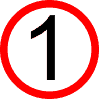 продублировать сообщение о возникновении пожара в пожарную охрану и поставить в известность вышестоящее руководство, диспетчера, ответственного дежурного по объекту;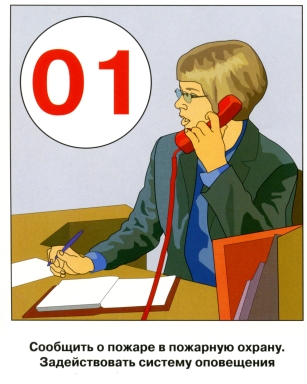 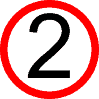 задействовать план эвакуации,
открыть запасные двери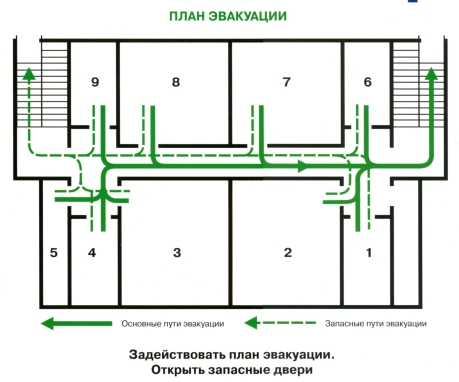 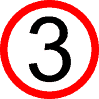 вывести людей в безопасное место в соответствии с планом эвакуации,
проверить, все ли сотрудники эвакуированы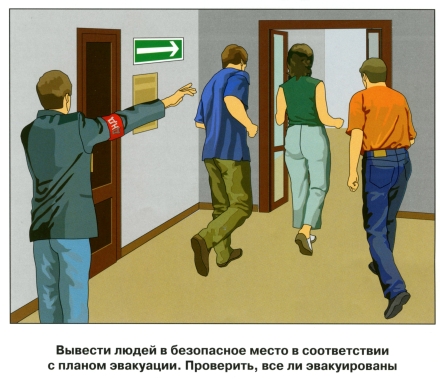 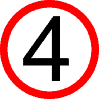 приступить к тушению пожара первичными средствами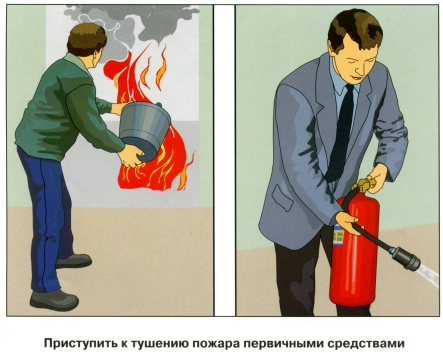 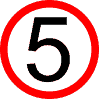 встретить пожарные подразделения и сообщить о местах, где могли остаться люди и пути прохода к ним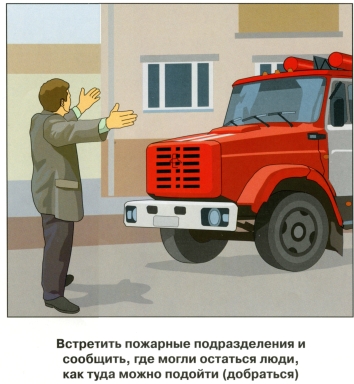 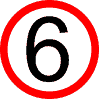 принять меры к эвакуации имущества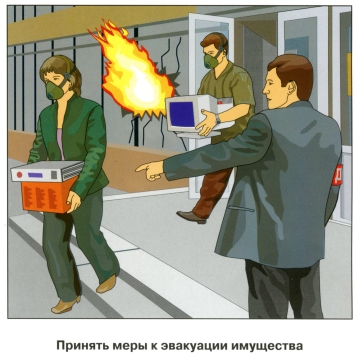 